Heritage Candles Fundraising offers a high-profit fundraiser with free brochures, free shipping, and a large variety of candle fundraising brochures!  With high-quality and affordable products, there are no upfront costs, no minimums or cases required, and fast shipping!   Profit: Earn 50% profit with 150 items sold, 40% profit when less than 150 items sold. You can combine brochures to qualify for a 50% profit.
Price Range: $18.00 and $22.00
Number of Pages: 1-4 pages brochures. Organizations can combine two brochures for added variety and to qualify for 50% profit.
Recommended for:  Groups of 15 or more
Minimum Order:  None
Case Requirements:  None. Order only what you sell.
Upfront Costs:  None
Shipping:  Shipping is free with just 40 or more items sold, $40 if less than 40 items sold. Shipments to Mountain and Pacific time zones are subject to a separate shipping fee.Payment: Organization, Business, or Cashier's Check, Money Order Top Reasons for Heritage Candles for your next FundraiserYou can begin your fundraiser in just 3-4 days!   Submit your Sales Agreement by fax or email today (or electronically through our website) and Brochures will be shipped FREE!        Products are delivered via UPS or Common Carrier generally within 1 week.  With Heritage Candle fundraisers you can maximize your selling opportunity by starting earlier and running your fundraiser later into the season!Fundraising with Candle Fundraisers is EASY!  There are absolutely no start-up fees!  There are no minimums to place an order, you’ll retain your profit upfront, and we provide extended evening and weekend office hours!  Call or email us anytime!We provide a choice of 4 brochures: (You may combine three. All brochures can be viewed on our website.)         1) Journey of Faith Candles, 2 pages - offers 8 scented 12 oz. Canning Jars in a variety of colors and each candle is labeled            with a unique Scripture Verse.          2) Quote Candles Brochure, 2-pages - offers 8 candle scents in a variety of colors, and each 12 oz. Mason Jar Candle is            labeled with an inspirational message for your home!       3) Holiday Collection Brochure, 2 pages – offers 6 holiday scented 12 oz. mason jar candles in a variety of scents and colors.       4) Heritage Candles Earth Candles Brochure, 4 pages - offers 17 premium soy wax candle scents in ten 12 oz. Mason Jars            and seven 14 oz. Tumblers.Heritage Candles are exceptional quality, earth-friendly soy-blend candles, and are made in the USA.  The candles are affordable, high in demand, and will be loved by your customers.  All the candles are proudly made by Heritage Candle in their facility, and they consistently maintain inventory throughout the entire season!  Earn a generous 50% profit with all brochure options. Tax is not collected by Heritage Candles and non-tax exempt groups can opt to collect additional money for state tax. An invoice will be emailed to you for the cost of your products plus shipping, if applicable.Our large variety of brochures offers year-round favorites and seasonal brochures.Shipping charges are FREE with just 40 or more items sold. Shipments to Mountain and Pacific time zones are subject to a separate shipping fee.Pricing and ProfitHeritage Candle Brochures - Organizations can earn up to 50% profit* with Heritage Candle brochures.  Retail prices are $18 and $22 with the most popular items selling for $18. Organizations will pay 50% of the retail selling price with 150 items sold 50% High-Profit Percentage* for your Organization – Based upon a $9.00 Profit for each 12 oz. Canning Jar* Pricing and profit are based upon qualification for free shipping. Non-tax exempt organizations report their tax. We will email an invoice only for the amount due for the cost of the products and shipping, if applicable. How does the program work?- Choose the brochure(s) you want to offer your supporters; your organization can combine two brochures to offer a greater     variety of candle scents for your customers!  And you can combine two Heritage Candles brochures to qualify for a 50% profit!     You choose!  - Review the enclosed Sales Agreement, complete, and fax, scan, or mail to our office.  You can also submit your sales    agreement electronically on our website.  There’s no wait to receive brochures!  You'll receive your brochures within 3-4 days. - We will provide all the documents you’ll need, including a sample cover letter you can modify, a master order form for    submitting your order, and a check-in form for receiving your delivery.- Review the requirements for tax exemption on our website if your organization is tax-exempt. You do not have to submit your    tax exemption certificate to our office but you are encouraged to determine if you are tax-exempt before proceeding with your    fundraiser. If you are not exempt, you can collect tax and then report your sales.    - Distribute brochures to your sellers and decide on what date to end your fundraiser. Most organizations sell for 2-3 weeks.    Customer checks, if accepted, are made payable to your organization.- Collect all brochures and payments at the end of your selling period.  There are no minimums for submitting an order. We    will provide you with a Master Order Form for submitting the tally of each item sold. Once received, we will email an invoice to you    with the total amount due. You will keep your profit upfront. - Shipping is FREE!  Shipping is free for all orders with 40 or more items sold. Orders less than 40 items will add $40 shipping.  - Brochure Fee: Brochures are shipped with no upfront cost. We do require 1 item on average to be sold times the number of      brochures shipped to cover expenses for brochures and shipping costs. Otherwise, a nominal fee for the shortage will be charged.    1-sheet brochures: .15 each, 2-sheet brochures: .30 each, 3-sheet brochures: .40 each. For example, if you order 100 Journey of    Faith brochures and sell just 60 items, the shortage is 40 items. 40 brochures @ .15 each would add a $6.00 fee.- We will email an invoice for your cost for each item and shipping, if applicable. Your organization’s cost per item is 50% of the   retail prices with orders with 150 or more items, 40% if less. Shipping and brochure fees are added only if the minimums are not    reached.- Pay for your purchase. Payment by school/organization check, money order, cashiers, or certified check is required.  Purchase    Orders and payments by credit cards are not accepted for Heritage Candles orders. W-9s and vendor applications are provided    as needed. Confirm your payment options before starting a fundraiser with Heritage Candles. If you are with a school that    requires submission of a purchase order and payment following receipt of your order, please choose our La-Tee-Da! Candle    fundraiser. Contact us for more information.- A confirmation will be emailed to you once we receive payment (school/organization check, cashier's check, or money order.     Once payment has been received, your order will be sent to our shipping department for processing. Participant’s orders will    be packed- by-seller and labeled with team name and seller. Delivery field location, date, and time will be arranged in advance. - Report any missing or broken items.  Seldom are there any missing or broken items with our shipments.  However, if    corrections are required, return the check-in form within 48 hours and we will process a new order for the replacements.- We’ll provide coaching to help your campaign succeed, extended office hours Mon-Sun 9 am-9 pm EST, and a solid    commitment to process your order and needed replacements with no delay.  When you require help, we'll be available to help you!Why choose Best-Fundraising-Ideas and Fundraising Representative Deb Murray? If you're looking for an experienced and proven fundraising representative, then look no further!  Since 2002 I’ve worked as a full-time national fundraising representative and a National Sales Director. I take pride in having worked with thousands of organizations across the US. Over the years our company has expanded by offering additional Candle Fundraisers, Cookie Dough, Spring & Christmas Shoppers, Chocolates, Snacks, Home Décor, Popcorn, Coffee, and more. My commitment provides you with the best experience possible in anticipation of working together for many years to come. I’m confident you’ll be pleased with our programs and your supporters will be too!  Fill out the enclosed Sales Agreement and return it by fax, scanned email attachment, or postal mail.  You can also submit your Sales Agreement electronically from our website.  Your brochures will be sent at once, and you can begin your fundraiser in just 3-4 days. You can depend on receiving excellent customer service and I look forward to working with you through each step of your fundraiser! Organization Name:___________________________________________________________________________________________________Shipping Address for BROCHURES (Mailed USPS Priority):  ________ Shipped to Business/School   ________Shipped to Home Business Name or School if applicable: _______________________________________________________________________________Street Address or PO Box:____________________________________________________________________________________________City:___________________________________________State:______________________________Zip:_______________________________Shipping Address for PRODUCTS: ____________ Shipped to Business/School _____________Shipped to Home AddressBusiness Name or School if applicable: _______________________________________________________________________________Street Address (no PO Boxes):________________________________________________________________________________________City: ______________________________________State:____________________________Zip:_____________________________________Chairperson: _____________________________________ Email (Print Clearly):_______________________________________________Phone-Day: (_______) __________________ Evening: (________) _____________________ Cell: (_______) _____________________Person Responsible for Payment:_________________________  Title:_______________________ Phone:_________________ Number of Participants: ___________  Approximate Date of Fundraiser: _______/________/________ to _______/_______/________Brochure(s): (Select up to 3*)    _____Journey of Faith      _____Quote      _____Holiday Collection      _____Heritage Earth Profit:  Candle Brochures - Organizations can earn up to 50% profit with 150 items sold, 40% for orders with less than 150 items.  Pricing Guarantee:   12 oz. Mason Jars - $18 retail, 14 oz. Hourglass Tumblers - $22 retailProduct Displays/Late Orders:  No product minimum is required. Receive 40% profit pricing. A shipping fee is added if less than 40 items are sold.      Tax Exemption: Tax-exempt Organizations determine their state tax exemption status.  Organizations that are not tax-exempt will report state tax to their state. Non-exempt organizations may collect the tax. Shipping:  Shipping is free on all orders with 40 or more items. Orders with less than 40 items will add a $40.00 shipping fee. Orders are generally shipped within 48 hours upon receipt of payment and are generally shipped via UPS. Large orders are shipped by a freight carrier with an arranged delivery. Orders shipped to Mountain and Pacific time zones are subject to a separate shipping fee.*Brochures:  We ship brochures at no upfront cost to your organization, but we do request enough items are sold to cover costs. A small fee is added to an invoice only if the total number of items sold is less than the total number of brochures shipped. The fee is calculated only on the shortage. For example, order 100 brochures, sell only 60 items. A fee is added for just 40 brochures. (single page .15, 4-page .30, 6-page .40)Payments: Customer checks are made payable to your organization.  Acceptable forms of payment include Money Order, Business, or School Check. Personal checks, temporary checks, checks with hand-written group/business names, electronic credit cards, and purchase orders are not accepted.    Payments by check/money order must be paid in full before the order being placed. Returned check fee is $50.00.  Missing Items: Check-In Forms:  Rarely are items missing. Weights per box are calculated, weighed once packed, are weighed again by UPS, and are compared if items are reported missing. Report any missing items within 48 hours following delivery. Send an email with the name of the item, how many were received, and the number missing. The organization is responsible for the accuracy of the total number of items sold and ordered.  Sales Agreement:  MUST be returned to Deb Murray before distributing your brochures.   I have read, understand, and agree with the terms listed above and have received approval from my organization (school principal, board members, etc.) to sign on behalf of my organization. _____________________________                _________________        Deb Murray Anderson            __________________                   Chairperson                                                Title                             Fundraising Representative                                 Date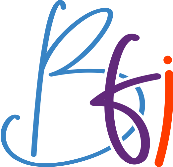 Best Fundraising IdeasBest-Fundraising-Ideas.com 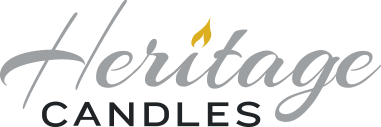 Contact Us!Deb Murray, National Fundraising RepPhone: (860) 384-3691 Email: deb@best-fundraising-ideas.comFax: (410) 630-7080Number of Sellers each selling 20 items Number of Items Sold Average Profit 10200$1,80025500$4,500501000$9,0001002,000$18,0002004,000$36,000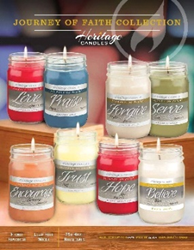 Best Fundraising IdeasBest-Fundraising-Ideas.comHeritage Candles Sales AgreementDeb Murray Anderson, National Fundraising RepMailing Address: 102 Thompson StS. Glastonbury, CT 06073Phone: 860-384-3691   Fax: 410-630-7080Email: deb@best-fundraising-ideas.com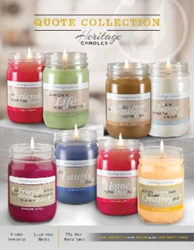 